Section 3.1:  Job Safety Analysis (JSA) 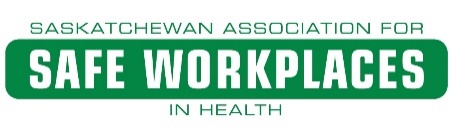 FACILITIES FOREMANRisk Matrix: 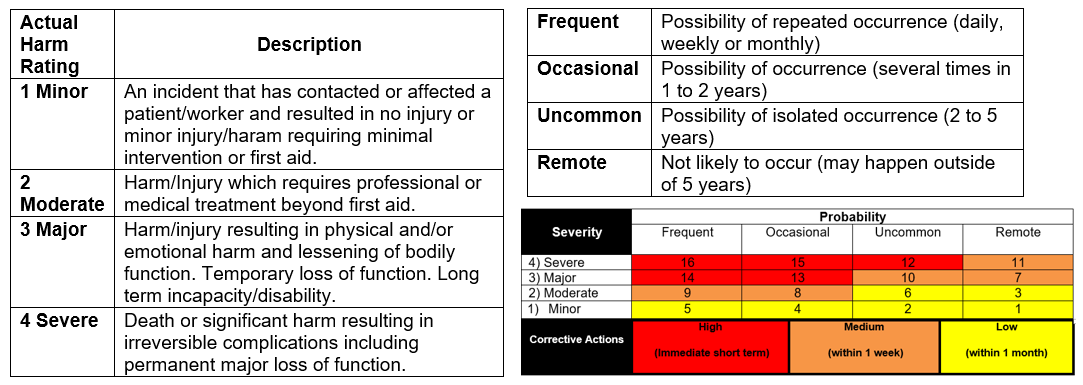 JOURNEYMAN ELECTRICIANRisk Matrix:JOURNEYMAN CARPENTER / FACILITIES TECHNICIANRisk Matrix:Job/position/work type: Facilities ForemanJob/position/work type: Facilities ForemanJob/position/work type: Facilities ForemanJob/position/work type: Facilities ForemanJob/position/work type: Facilities ForemanJob/position/work type: Facilities ForemanDate Completed:Assessment Team: Assessment Team: Assessment Team: Assessment Team: Assessment Team: Assessment Team: Reviewed/revised:Tasks(List all tasks/activities of the job/position)Hazards(List all existing and potential health and safety hazards)SeverityProbabilityRiskControls(List the controls for each hazard:Elimination, Engineering, Administrative, Personal Protective Equipment)CommentsTasks(List all tasks/activities of the job/position)Hazards(List all existing and potential health and safety hazards)S   x   P   =   RS   x   P   =   RS   x   P   =   RControls(List the controls for each hazard:Elimination, Engineering, Administrative, Personal Protective Equipment)CommentsWorking from heightsPotential slips, trips, falls, weather (wind), other people, housekeeping.Fall protection training, fall protection plan and pre-job hazard assessment. CSA approved harness with rope grab, lanyard of suitable length with shock absorber and suitable anchor point. Perform a pre job hazard assessment. Use of approved safety footwear, any applicable PPE.Use of ladders, man lifts, scaffolds, scissor lift, articulating lift/boomPotential slips, trips, falls, tip-overs, mechanical failure, overhead power lines, pinch points, weather, uneven ground, other structures/surroundings, exceeding manufactures recommendation/guidelines, other peopleUse of CSA approved industrial ladders and scaffolding. Pre-job hazard assessment. Create a safe work procedure for use of ladders, man lifts, scaffolds, scissor lift, articulating lift/boom. Use of approved safety footwear.Flagging of work zone (cones or warning signs). Additional person if required.Roof work: within 2 meters of unguarded edgePotential slips, trips, falls, weather (wind), other people, housekeeping Ensure all maintenance workers are aware of the two-meter rule. Roof top access controlled and restricted (signage). A two-meter stick or rod be made available on roof to retrieve balls or debris. Driving to and from work sitesInclement weather condition, road conditions, heavy traffic, other drivers, wildlife, time constraints, vehicle breakdown, fatigue, distracted driving Regular preventative maintenance and documented safety inspections on vehicles and equipment. Fire extinguisher, first aid kit and reflective triangles in all vehicles. Hands free devices. Cell phone available to call for help. Practice defensive driving skills. Aware of surroundings at all times.Check highway hotline prior to travel.Sask. Alert App for cell phone. Driving to and from work sitesWorking alonePotential harm, entrapment/no assistance, medical emergencyFollow working alone process/communication planRotating equipment/ machinery partsPotential for pinch points, hand injuries, amputations, entanglement, or entrapmentGuards over all moving parts of all machinery. Lock out procedure on equipment. Inspect all equipment prior to use.  Do not wear loose clothing, confines or cuts short head or facial hair, long hair or dangling neckwear or jewelry. Use extreme caution and proper PPE. Ensure all equipment is secured when working on them.Use of power/hand toolsPotential for contusions, hand injuries, burns, electrical hazards, lacerations, entanglements, amputations, flying debris, eye injury, impalement Lock out procedure on equipment.Inspect all equipment prior to use. Worker not to wear loose clothing, confines or cuts short head or facial hair, long hair or dangling neckwear or jewelry. Safe work procedures for use of power tools. Use extreme caution and proper PPE. Ensure all materials are secured when working on them.Confined Space EntryPotential for dangerous atmosphere, limited egress, limited working spaceFollow school division to develop confined space policy/procedure (entry plan)Ergonomics - working in awkward positions, kneeling, reaching, handling loads, carry loadsPotential for sprains, strains and contusions, slips, trips, fallsVary tasks and positions to prevent injury. Wear knee pads for protection when necessary. Practice safe moves and body mechanics as per TLR-Object Moving. Biological exposure (asbestos, mouse/bird/bat droppings, mold, insect bites) Blood and Body Respiratory problems, infections, illness, serious condition, death.Identify and document locations of asbestos or mold, report immediately, inform other workers and isolate the area. WHMIS training/education and current SDS sheets for hazardous products. Wear PPE (gloves, masks, insect repellent) as identified in SDS/safe work procedure. Clean rodent messes up following safe work procedure.Exposure Control Plan and Communicable Disease Handbook SWP hantavirus, bat dropping, bird dropping.Supervising peoplePotential conflict, mental healthEnsure orientation checklist and all other applicable training complete. Re: Section 3-6 The Saskatchewan Occupational Health and Safety Regulations, 2020Handling hazardous products, chemical exposure (WHMIS 2015).Chemical burns, respiratory problems, infections, illness, serious condition, death.Identify and document locations of asbestos or mold, report immediately, inform other workers and isolate the area. WHMIS training/education and current SDS sheets for hazardous products. Wear PPE (gloves, masks, insect repellent) as identified in SDS/safe work procedure. Clean rodent messes up following safe work procedure.Infection Control PracticeRefer to Exposure Control Plan.Job/position/work type: ElectricianJob/position/work type: ElectricianJob/position/work type: ElectricianJob/position/work type: ElectricianJob/position/work type: ElectricianJob/position/work type: ElectricianJob/position/work type: ElectricianDate Completed:Assessment Team: Assessment Team: Assessment Team: Assessment Team: Assessment Team: Assessment Team: Assessment Team: Reviewed/revised:Tasks(List all tasks/activities of the job/position)Hazards(List all existing and potential health and safety hazards)SeverityProbabilityRiskControls(List the controls for each hazard:Elimination, Engineering, Administrative, Personal Protective Equipment)CommentsCommentsTasks(List all tasks/activities of the job/position)Hazards(List all existing and potential health and safety hazards)S    x    P      =   RS    x    P      =   RS    x    P      =   RMan lifts, scaffolds, scissor lift, articulating lift/boomPotential slips, trips, falls, tip-overs, mechanical failure, overhead power lines, pinch points, weather, uneven ground, other structures/surroundings, exceeding manufactures recommendation/guidelines, other peopleUse of CSA approved industrial ladders and scaffolding. Pre-job hazard assessment. Create a safe work procedure for use of ladders, man lifts, scaffolds, scissor lift, articulating lift/boom. Use of approved safety footwear.Flagging of work zone (cones or warning signs). Additional person if required.JHA available to fill outJHA available to fill outRoof work: within 2 meters of unguarded edgePotential slips, trips, falls, weather (wind), other people, housekeeping Ensure all maintenance workers are aware of the two-meter rule. Roof top access controlled and restricted (signage). A two-meter stick or rod be made available on roof to retrieve balls or debris. Driving to and from work sitesInclement weather condition, road conditions, heavy traffic, other drivers, wildlife, time constraints, vehicle breakdown, fatigue, distracted driving, worker pulling loads, pulling trailer.Regular preventative maintenance and documented safety inspections on vehicles and equipment (trailer). Fire extinguisher, first aid kit and reflective triangles in all vehicles. Hands free devices. Cell phone available to call for help. Practice defensive driving skills. Aware of surroundings at all times.Check highway hotline prior to travel.Sask. Alert App for cell phone. Working with live voltage-Trouble shooting-TestingPotential arc hazard, short circuit, flash, fatality, burns, inhalation hazards, loss of eyesight, electrocution, fall from heights after contact, involuntary physical movements Use of certified testing equipment (calibrated) Isolate if possible; lock out tag out.Hierarchy of controls, reschedule, isolate, PPE(live voltage gloves/hot gloves)JHA available to fill outJHA available to fill outLock out/tag out Potential device failure, damage equipment, potential arc hazard, short circuit, flash, fatality, burns, inhalation hazards, loss of eyesight, electrocution, fall from heights after contact, involuntary physical movementsEnsure lock out /tag out safe work procedure is followed every time. Working from heightsPotential slips, trips, falls, weather (wind), other people, housekeeping.Fall protection training, fall protection plan and pre-job hazard assessment. CSA approved harness with rope grab, lanyard of suitable length with shock absorber and suitable anchor point. Perform a pre job hazard assessment. General housekeeping (garbage can available) Use of approved safety footwear, any applicable PPE.JHA available to fill out JHA available to fill out Use of laddersPotential slips, trips, falls, weather (wind), uneven ground, other structures/surroundings, exceeding manufactures recommendation/guidelines, other people, housekeeping.Use of CSA approved industrial ladders. Pre-job hazard assessment. Use of approved safety footwear.Flagging of work zone (cones or warning signs). Additional person if required.JHA available to fill outJHA available to fill outWorking alonePotential harm, entrapment/no assistance, medical emergencyFollow working alone process/ communication plan. Moving machinery parts- Use of power/hand toolsPotential for contusions, hand injuries, burns, electrical hazards, lacerations, amputations or entrapmentGuards over all moving parts of all machinery. Lock out procedure on equipment.Inspect all equipment prior to use.No loose clothing or jewelry. Long hair must be tied up.Safe work procedures for use of power tools. Use extreme caution and proper PPE. Ensure all materials are secured when working on them.Rotating Equipment-Large fans-Pumps-Motors-CompressorsPotential for contusions, hand injuries, burns, electrical hazards, lacerations, amputations or entrapment, fatalityGuards over all moving parts of all machinery. Lock out procedure on equipment.Inspect all equipment prior to use.No loose clothing or jewelry. Long hair must be tied up.Safe work procedures. Use extreme caution and proper PPE. Ensure all materials are secured when working on them.JHA available to fill outJHA available to fill outErgonomics-working in awkward positions, kneeling, reachingPotential for sprains, strains and contusionsVary tasks and positions to prevent injury. Wear knee pads for protection when necessary. Practice safe moves and body mechanics. Follow -TLR Object Moving practices.Chemical and biological exposure (asbestos, mold, mouse/bird/bat droppings, glues, solvents, insect bites)Chemical burns, respiratory problems, infections, illness, serious condition, death.Identify and document locations of asbestos or mold, report immediately, inform other workers and isolate the area. WHMIS training/education and current SDS sheets for hazardous products. Wear PPE (gloves, masks) as identified in SDS/safe work procedure. Wear insect repellent. Clean rodent messes up following safe work procedure.Infection Control PracticesRefer to Exposure Control Plan.Job/position/work type: Journeyman Carpenter/Facilities TechnicianJob/position/work type: Journeyman Carpenter/Facilities TechnicianJob/position/work type: Journeyman Carpenter/Facilities TechnicianJob/position/work type: Journeyman Carpenter/Facilities TechnicianJob/position/work type: Journeyman Carpenter/Facilities TechnicianJob/position/work type: Journeyman Carpenter/Facilities TechnicianDate Completed:Assessment Team:  Assessment Team:  Assessment Team:  Assessment Team:  Assessment Team:  Assessment Team:  Reviewed/revised:Tasks(List all tasks/activities of the job/position)Hazards(List all existing and potential health and safety hazards)SeverityProbabilityRiskControls(List the controls for each hazard:Elimination, Engineering, Administrative, Personal Protective Equipment)CommentsTasks(List all tasks/activities of the job/position)Hazards(List all existing and potential health and safety hazards)S   x   P   =   RS   x   P   =   RS   x   P   =   RWorking from heightsPotential slips, trips, falls, weather (wind), property damage, other people, housekeeping.Fall protection training, fall protection plan and pre-job hazard assessment. CSA approved harness with rope grab, lanyard of suitable length with shock absorber and suitable anchor point. Use of approved safety footwear, any applicable PPE.JHA available to fill outUse of ladders, man lifts, scaffolds, scissor lift, articulating lift/boomPotential slips, trips, falls, tip-overs, mechanical failure, overhead power lines, pinch points, weather, uneven ground, other structures/ surroundings, exceeding manufactures recommendation/guidelines, other people, housekeeping Use of CSA approved industrial ladders and scaffolding. Pre-job hazard assessment. Create a safe work procedure for use of ladders, man lifts, scaffolds, scissor lift, articulating lift/boom. Use of approved safety footwear.Flagging of work zone (cones or warning signs). Additional person if required.Roof work: within 2 meters of unguarded edgePotential slips, trips, falls, weather (wind),changing weather conditions, other people, housekeeping Ensure all maintenance workers are aware of the two-meter rule. Roof top access controlled and restricted (signage). A two-meter stick or rod be made available on roof to retrieve balls or debris. Be aware of your surroundings.Fall protection is required, follow the fall protection procedure. Driving to and from work sitesInclement weather condition, road conditions, heavy traffic, other drivers, wildlife, time constraints, vehicle breakdown, fatigue, distracted driving, pulling trailersRegular preventative maintenance and documented safety inspections on vehicles and equipment. Fire extinguisher, first aid kit and reflective triangles in all vehicles. Hands free devices. Cell phone available to call for help. Practice defensive driving skills. Aware of surroundings at all times.Check highway hotline prior to travel.Sask. Alert App for cell phone. Stretching, stop walk around vehicle.Working alonePotential harm, entrapment/no assistance, medical emergencyFollow working alone process/ communication plan. Moving machinery partsPotential for pinch points, hand injuries, amputations or entrapmentGuards over all moving parts of all machinery. Lock out procedure on equipment. If applicable shut off switch at equipment.Inspect all equipment prior to useNo loose clothing or jewelry. Long hair must be tied up. Use extreme caution and proper PPE. Ensure all materials are secured when working on them.Use of power/hand toolsPotential for contusions, hand injuries, burns, electrical hazards, lacerationsLock out procedure on equipment.Inspect all equipment prior to useNo loose clothing or jewelry. Long hair tied up.Safe work procedures for use of power tools. Use extreme caution and proper PPE. Ensure all materials are secured when working on them.Confined Space EntryPotential for dangerous atmosphere, limited egress, limited working spaceFollow school division confined space policy/procedure (entry plan).Ergonomics- working in awkward positions, kneeling, reaching, handling loads, carry loadsPotential for sprains, strains and contusionsVary tasks and positions to prevent injury. Wear knee pads for protection when necessary. Practice safe moves and body mechanics. TLR Object Moving Practices. Stretching. Working on plumbing - Science labs- Washrooms- Septic tank- Any drainExposed to unknown hazardous product, human waste, dust, sewer gasFollow safe work procedure. Wear PPE as identified in SDS or in procedure. Follow exposure control plan. JHA available to fill outPesticide ApplicationChemical absorption, inhalation, respiratory problems, illness, serious condition, death.WHMIS training/education and current SDS sheets for hazardous products. Wear PPE (gloves, masks) as identified in SDS /safe work procedure. Communication to site specific. Biological exposure (asbestos, mouse/bird/bat droppings, mold,  insect bites)Respiratory problems, infections, illness, serious condition, death.Identify and document locations of asbestos or mold, report immediately, inform other workers and isolate the area. WHMIS training/education and current SDS sheets for hazardous products. Wear PPE (gloves, masks) as identified in SDS/ safe work procedure. Clean rodent messes up following safe work procedure. Insect repellent. Handling hazardous products, chemical exposure (WHMIS 2015).Chemical burns, respiratory problems, infections, illness, serious condition, death.WHMIS training/education and current SDS sheets for hazardous products. Wear PPE (gloves, masks) as identified in SDS/safe work procedure.Infection Control PracticeRefer to Exposure Control Plan 